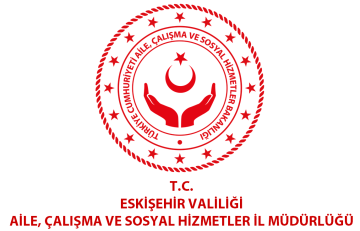 3 ARALIK DÜNYA ENGELLİLER GÜNÜ PROGRAMI (2019)  Eskişehir Aile, Çalışma ve Sosyal Hizmetler İl Müdürlüğü27 Kasım 2019 Çarşamba– 28 Kasım 2019 Perşembe27 Kasım 2019 Çarşamba– 28 Kasım 2019 PerşembeKonuTiyatro GösterisiSaat20.00YerTaşbaşı Kültür MerkeziDüzenleyen Kurum/STKEser İşitme Konuşma Engelliler Derneği 29 Kasım 2019 Cuma29 Kasım 2019 CumaKonuZihinsel Engelli Çocuklar El Emeği SergisiSaat13:00YerAtilla ÖZER Karikatür EviDüzenleyen Kurum/STKTepebaşı Belediyesi Engelliler Platformu 01 Aralık 2019 Pazar01 Aralık 2019 PazarKonu3 Aralık Engelliler Günü YemeğiSaat13:00YerAnemon OtelDüzenleyen Kurum/STKEskişehir Büyükşehir Belediyesi1 Aralık 2019 Pazar1 Aralık 2019 PazarKonuEngelliler ve Aileleri Bilgilendirme Konferansı Saat14:00 – 17:00YerBüyükşehir Belediyesi Kültür Merkezi Taşbaşı Kırmızı SalonuDüzenleyen Kurum/STKSessiz Meleklerin Sesi Derneği                                                   2 Aralık 2019 Pazartesi- 6 Aralık 2019 Cuma                                                   2 Aralık 2019 Pazartesi- 6 Aralık 2019 CumaKonuSergiSaat14:00YerEskişehir Osmangazi Üniversitesi Sanat GalerisiDüzenleyen Kurum/STKEskişehir Bakım, Rehabilitasyon ve Aile Danışma Merkezi3 Aralık  2019 Salı3 Aralık  2019 SalıKonu“Özel Çocuklar Fest” Sosyal Sorumluluk ProjesiSaat10.00YerEskişehir Teknik Üniversitesi İki Eylül Kampüsü Kapalı Spor SalonuDüzenleyen Kurum/STKEskişehir Teknik Üniversitesi Özel Sporcuları- Türkiye Özel Sporcular Spor Federasyonu Eskişehir İl Temsilciliği- Milli Eğitim Müdürlüğü Özel Eğitim Okulları03 Aralık 2019 Salı03 Aralık 2019 SalıKonuÇelenk Koyma TöreniSaat11:00YerVilayet MeydanıDüzenleyen Kurum/STKAile, Çalışma ve Sosyal Hizmetler İl Müdürlüğü03 Aralık 2019 Salı03 Aralık 2019 SalıKonuFarkındalık Futbol MaçıSaat12:30-13:30YerÇarşı A  Spor Tesisleri  Anadolu Üniversitesi Düzenleyen Kurum/STKEskişehir Görme Engelliler Spor Kulübü- Yunus Emre Kampüsü/ Anadolu Üniversitesi03 Aralık 2019 Salı03 Aralık 2019 SalıKonuZihinsel Engelliler Gündüz Yaşam Merkezi SergisiSaat14:00YerHaller Gençlik MerkeziDüzenleyen Kurum/STKEskişehir Büyükşehir Belediyesi03 Aralık 2019 Salı03 Aralık 2019 SalıKonuÖzel Eğitim ve Rehabilitasyon Hizmetleri Bağlamında Paydaş GörüşleriSaat14:00-17:00YerAnadolu Üniversitesi Yunus Emre Kampüsü Öğrenci Merkezi Salon 2009Düzenleyen Kurum/STKAnadolu Üniversitesi03 Aralık 2019 Salı03 Aralık 2019 SalıKonuÖdül TöreniSaat16:00YerESGÖRDER Binası (İstiklal Mah. Mustafa Kemal Atatürk Cad. No:164/1 Odunpazarı/ESK.)Düzenleyen Kurum/STKEskişehir Göz Merkezi Engelliler Spor Kulübü03 Aralık 2019 Salı03 Aralık 2019 SalıKonuAçıköğretim Fakültesi Görme ve İşitme Engelliler Korosu Türk Halk Müziği Konseri Saat20.00-22.00YerAnadolu Üniversitesi Öğrenci Merkezi Salon 2016Düzenleyen Kurum/STKAnadolu Üniversitesi